BMW
Corporate CommunicationsInformacja prasowa
listopad 2015
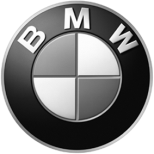 BMW Group PolskaAdres:Ul. Wołoska 22A02-675 WarszawaTelefon*48 (0)22 279 71 00Fax+48 (0)22  331 82 05www.bmw.pl BMW Group wspiera 500 uchodźców w integracji społecznej i zawodowej. Trening praktyczny we współpracy z Federalną Agencją Pracy i Urzędem Pracy.Monachium. Kultura, język, praca: zrozumienie złożoności Niemiec jest celem inicjatywy BMW Group na rzecz pomocy uchodźcom „WORK HERE!”. Dziewięciotygodniowy program praktyczny zorganizowany razem z Federalną Agencją Pracy i Urzędem Pracy wspiera od 16 listopada 2015 r. wykwalifikowanych uchodźców w integracji społecznej i zawodowej. Projekt rozpoczyna 40 uchodźców w Monachium, a w roku 2016 będzie rozszerzany na inne placówki BMW. Uchodźcy w wieku do 25 lat mają ponadto możliwość wzięcia udziału w sześciomiesięcznym kursie podstawowym na mechanika produkcji. Od stycznia 2016 r. będzie oferowanych w Monachium 20 dodatkowych miejsc, a również w innych zakładach BMW zostanie zwiększona liczba miejsc na podstawowych kursach kwalifikacyjnych. Łącznie w treningu praktycznym i podstawowych kursach kwalifikacyjnych ma wziąć udział około 500 uchodźców. Międzykulturowy program szkoleniowy  W programie treningu „WORK HERE!” BMW Group będzie można zdobyć kompetencje, które stworzą uchodźcom w Niemczech perspektywy i ułatwią im odnalezienie się w nowej codzienności. Program bazuje przy tym na dwóch praktycznych fazach projektu: podczas trzytygodniowej fazy orientacyjnej, a następnie sześciotygodniowego treningu praktycznego uczestnikom będą towarzyszyć jako opiekunowie pracownicy BMW. W ramach sześciogodzinnych codziennych zajęć uchodźcy poznają pracę w różnych działach: projektowym, dystrybucyjnym, kadrowym, finansowym, produkcyjnym oraz IT. Do tego dochodzi codzienny kurs języka oraz specjalnie przygotowany trening w zakresie kluczowych kwalifikacji międzykulturowych i społecznych. Uczestnicy otrzymają ponadto posiłek obiadowy oraz dodatkowe kursy dostosowane do ich potrzeb, na przykład kursy komputerowe. Po dziewięciu miesiącach każdy z uczestników otrzyma certyfikat zaświadczający zdobycie kwalifikacji. Milagros Caiña-Andree, Członek Zarządu BMW AG ds. Kadrowych, podkreśla: „To dla nas oczywiste, by wspierać integrację ludzi, który musieli opuścić swoją ojczyznę i przybyli do nas. W BMW Group w samych Niemczech pracują codzienne ludzie ponad 100 różnych narodowości – i to z dużym powodzeniem. Integracja ludzi różnych kultur jest więc dla nas nie tylko codzienną praktyką, ale też istotną kwestią, którą chcemy wspierać zarówno w przedsiębiorstwie, jak i poza nim. To samo dotyczy kształcenia i doskonalenia zawodowego, jednego z fundamentów naszego sukcesu. Dlatego cieszę się bardzo, że możemy tu wykorzystać kilka naszych kompetencji na raz, aby stworzyć ludziom lepsze perspektywy”.   Rozszerzenie na inne lokalizacje i łącznie 500 uczestników  Na początku 2016 r. oferta obejmie kolejne niemieckie zakłady i oddziały BMW. Obecnie planowane są corocznie cztery turnusy w każdej lokalizacji. W ten sposób w roku 2016 w inicjatywa wesprze w społecznej i zawodowej integracji około 500 uchodźców. Manfred Schoch, Przewodniczący Rady Zakładowej BMW AG wyjaśnia: „Dla naszych pracowników współpraca i koleżeńskie stosunki pomiędzy osobami różnych narodowości i kultur jest czymś oczywistym. I cieszę się bardzo, że oczywista dla tak wielu jest również pomoc. Jestem dumny z tego, że tak wielu spośród naszych zatrudnionych angażuje się w roli opiekunów i oprócz swojej pracy przyczynia się do tego, aby dać perspektywy tym, którzy je stracili i musieli opuścić swój kraj”. Rozszerzenie programu podstawowych kursów kwalifikacyjnych Oprócz treningów praktycznych BMW Group umożliwia uchodźcom poniżej 25 roku życia udział w sześciomiesięcznych podstawowych kursach zawodowych. Od stycznia 2016 r. w zakładach w Monachium program będzie rozszerzony o zawody handlowo-techniczne i będzie tam zatrudniony dodatkowy personel pedagogiczny. Tym samym w przyszłym roku w podstawowych kursach kwalifikacyjnych w Monachium będzie mogło wziąć udział 40 zamiast jak dotychczas 18 młodych ludzi, którzy nie znaleźli miejsca nauki zawodu. Ilość miejsc zostanie zwiększona również w innych lokalizacjach BMW. Uczestnicy podstawowych kursów kwalifikacyjnych posiadający odpowiednie predyspozycje zawodowe i osobowe będą mieć na koniec możliwość ubiegania się o kształcenie zawodowe. Celem podstawowych kursów kwalifikacyjnych przygotowanych przez firmy w ramach pakietu kształcenia zawodowego i wspieranych przez Federalną Agencję Pracy jest nauka podstaw zawodu oraz przygotowanie do kształcenia zawodowego.  Dr Markus Schmitz, Dyrektor Naczelny Regionalnej Dyrekcji Bawarii Federalnej Agencji Pracy potwierdza: „Istotnym elementem partycypacji społecznej jest zawodowa integracja na naszym rynku pracy. Dlatego ważne jest, aby uchodźcom z dużymi perspektywami pozostania i z doświadczeniem zawodowym możliwie szybko zapewnić integrację na rynku kształcenia zawodowego i rynku pracy. Ale wielu uchodźców przybywa bez świadectw czy dyplomów i nie jest wstanie udokumentować swoich kwalifikacji zawodowych. Dlatego tak ważne jest to, aby dać tym ludziom możliwość wykazania swoich umiejętności w praktyce. Powiązanie nauki języka, określenia kompetencji, zdobywanie kwalifikacji i kompleksowa opieka jest dla nas kluczem do sukcesu. Wszystkie te komponenty znajdziemy w projekcie „WORK HERE!”. Dlatego cieszymy się bardzo, że możemy realizować taki projekt wspólnie z BMW Group. Pozwoli to nam może jeszcze nie w najbliższej, ale z pewnością w dalszej perspektywie wykształcić wykwalifikowany personel. Potrzebujemy więc wszyscy dużo wytrwałości”. Anette Farrenkopf, Dyrektorka Urzędu Pracy w Monachium, podkreśla: „Szanse dla uchodźców tworzone są przez odważnych pracodawców stosujących nowe rozwiązania. Projekt „WORK HERE!” to duża szansa dla wielu uchodźców szukających zatrudnienia w Urzędzie Pracy. Mogą gromadzić doświadczenie zawodowe, mogą się sprawdzić i otrzymają zaświadczenie potwierdzające ich dotychczasowe umiejętności zawodowe – to duży plus w poszukiwaniu zatrudnienia. Chcielibyśmy, aby inni pracodawcy poszli za dobrym przykładem BMW Group i otworzyli się na uchodźców”. Przegląd inicjatyw BMW Group  Poprzez liczne długoterminowe inicjatywy BMW Group od dawna wspiera wymianę międzykulturową oraz integrację w życiu zawodowym. I tak na przykład ogólnoniemiecka inicjatywa „Joblinge” zainicjowana przez Fundację BMW Group im. Eberharda von Kuenheima oraz The Boston Consulting Group od 2007 r. pomaga bezrobotnej młodzieży wchodzić na rynek pracy. Rozszerzenie programu na młodocianych uchodźców od stycznia 2016 r. jest reakcją przedsiębiorstwa na aktualną sytuację. Roczny program „Lifetalk” od lutego 2015 r. daje monachijskiej młodzieży wywodzącej się ze środowisk imigranckich możliwość spotkań i nabywania istotnych kompetencji społecznych. W ramach kilku wizyt w firmach młodzież miała okazję po raz pierwszy zajrzeć za kulisy pracy w BMW Group. Poprzez nagrodę Intercultural Innovation Award firma już od 2011 roku działa na szczeblu międzynarodowym na rzecz integracji międzykulturowej: wspólnie z Sojuszem Cywilizacji ONZ (UNAOC) BMW Group honoruje tą nagrodą inicjatywy na całym świecie mające na celu budowanie porozumienia międzykulturowego.BMW Group zatrudnia na całym świecie ponad 121 tys. osób, z tego, 86 tys. w Niemczech. W samych tylko niemieckich zakładach koncernu dzień w dzień pracują razem ludzie 108 narodowości. Porozumienie międzykulturowe i społeczna integracja należą do głównych kompetencji przedsiębiorstwa.  W przypadku pytań prosimy o kontakt z:Katarzyna Gospodarek, Corporate Communications ManagerTel.: +48 728 873 932, e-mail: katarzyna.gospodarek@bmw.plBMW GroupBMW Group, w której portfolio znajdują się marki BMW, MINI oraz Rolls-Royce, jest światowym liderem wśród producentów samochodów i motocykli segmentu premium. Oferuje również usługi finansowe, a także z zakresu mobilności. Firma posiada 30 zakładów produkcyjnych i montażowych w 14 państwach oraz ogólnoświatową sieć sprzedaży w ponad 140 krajach. W 2014 roku BMW Group sprzedała na całym świecie ok. 2,118 mln samochodów oraz 123 000 motocykli. W 2013 r. jej zysk przed opodatkowaniem wyniósł 7,91 mld euro przy dochodach 76,06 mld euro (dane za rok finansowy). Na dzień 31 grudnia 2013 r. globalne zatrudnienie sięgało 110 351 pracowników.Źródłem sukcesu BMW Group jest długofalowe planowanie oraz działanie w sposób odpowiedzialny. Ważną częścią strategii firmy jest zrównoważony rozwój w aspekcie społecznym i ochrony środowiska w całym łańcuchu dostaw, pełna odpowiedzialność za produkt oraz  zobowiązania na rzecz oszczędzania zasobów. Polityka ta stanowi integralną część strategii rozwoju przedsiębiorstwa.www.bmwgroup.com Facebook: http://www.facebook.com/BMW.PolskaTwitter: http://twitter.com/BMWGroupYouTube: http://www.youtube.com/BMWGroupviewGoogle+: http://googleplus.bmwgroup.com